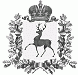 АДМИНИСТРАЦИЯ ШАРАНГСКОГО МУНИЦИПАЛЬНОГО РАЙОНАНИЖЕГОРОДСКОЙ ОБЛАСТИПОСТАНОВЛЕНИЕот 15.02.2021	N 87О внесение изменений в Порядок разработки, реализации и оценки эффективности муниципальных программ в Шарангском муниципальном районеВ соответствии с Уставом Шарангского муниципального района Нижегородской области администрация Шарангского муниципального района постановляет:1. Внести изменения в Порядок разработки, реализации и оценки эффективности муниципальных программ в Шарангском муниципальном районе, утвержденный постановлением администрации Шарангского муниципального района от 12.11.2013 г. № 303:1.1. Пункт 3.10. раздела 3 «Формирование и утверждение муниципальной программы» изложить в следующей редакции: «3.10. Муниципальные программы утверждаются постановлением администрации.Муниципальные программы, предлагаемые к реализации начиная с очередного финансового года, подлежат утверждению не позднее 1 октября текущего финансового года.».2. Контроль за исполнением настоящего постановления возложить на заместителя главы администрации, заведующего отделом экономики и имущественных отношений Т.В.Новоселову.Заместитель главы администрации	А.В.Медведева